 Dear parents and pupils,You did it, you have reached the last week of term. Please check classdojo for additional worksheets and explanation videos. I hope you all have a good final week! You can email me if you need any further help msnimhurchu@gmail.com or contact me on classdojo.Thanks,Ms. Ní MhurchúEnglishSpellingsWe are finished our spelling lists but these are revision pages. You can complete Spellbound week 36 p.74 and p.75. Starlight  We are finished starlight Woo hoo!!!! I will upload a few additional comprehension tasks on classdojo. You can answer them orally or write the answers down. MathsWe are finished our Busy at Maths book. Well done boys and girls (and mammies and daddies!!!).This week I thought we could do a few revision pages going over all the topics we covered this year. You will find them on classdojo.GaeilgeLitriú Lch 140 Again there is a tool in the programme that we use in school. If you go into Bua na Cainte and select Litriú and then this week’s lesson, the children will know what to do, as we do it in school. 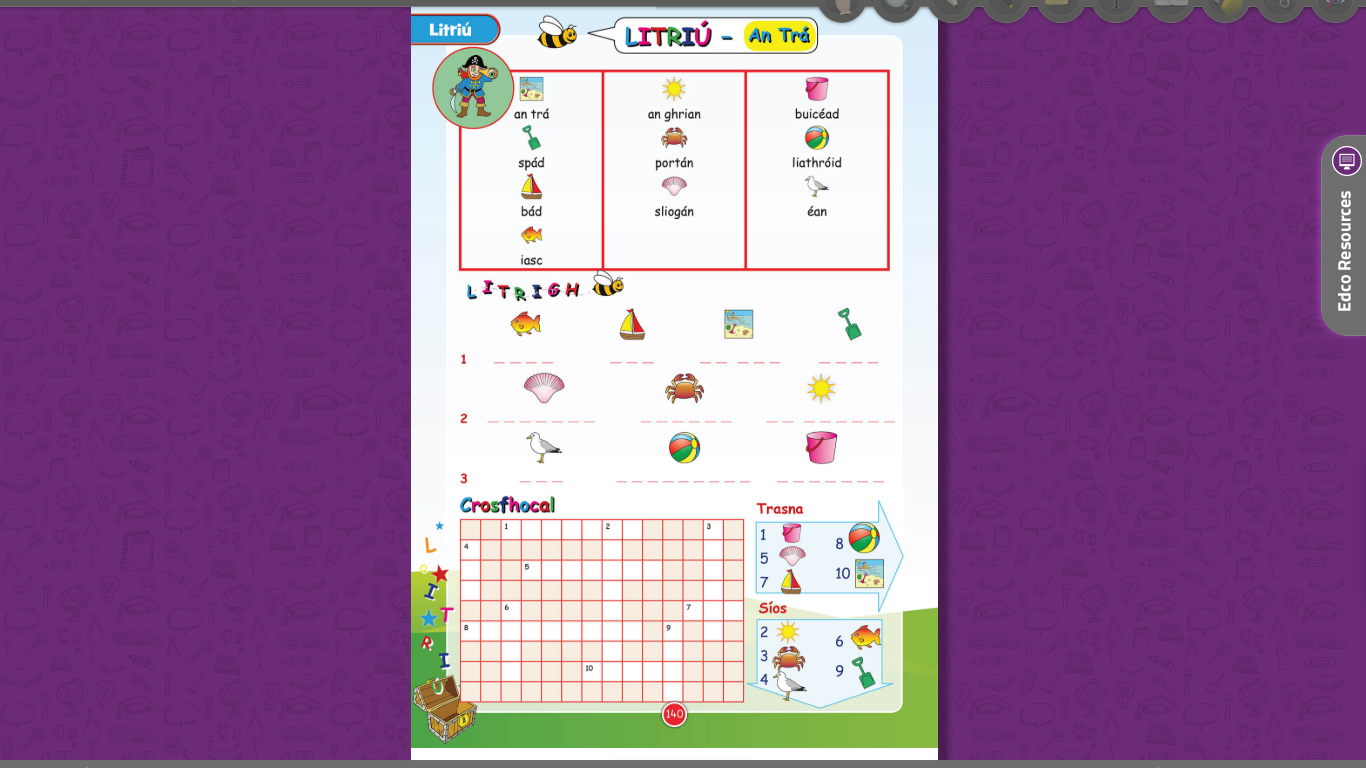 Ceacht 3The focus of this lesson is to enable the pupil to be enable to ask and answer the following question ‘An bhfuair tú ___?’ ‘Fuair/Ní bhfuair mé ___. Did you get ______? I got/ I didn’t get ___. This is the text covered in this lesson: Bí ag léamhLch 100 (The pupils read the questions.)Léann na páistí na gceisteanna.Bí ag Scríobhlch 100 (The children write the answers to the questions.)Scríobhann na páistí freagraí na gceisteanna.Ceacht 4The focus of this lesson is to enable the pupil to be enable to ask and answer the following question ‘An bhfuair tú ___?’ ‘Fuair/Ní bhfuair mé ___. Did you get ______? I got/ I didn’t get ___. This is the text covered in this lesson: Bí ag Scríobhlch 101 (The pupil joins the numbers to complete the picture. They write the correct word under each picture.)Ceanglaíonn na páistí na huimhreacha chun an pictiúr a chríochnú. Scríobhann siad an focal cuí faoi gach pictiúr.SESE (History)Explore with me p.90 Memories of Second ClassThis week we will explore and record significant dates and events that happened during the year in second class.Encourage the children to think of all the different things they have learned in second class. Look at the slideshow video and talk about the different memories. Open the book on page 90. They will write a letter to a friend about their memories of second class. They draw their favourite memory of second class.Think Like an Historian! Name two things that have changed since the beginning of second class.What is your favourite memory of second class?Have you changed since the beginning of the year? How?Pages 91 and 92 contain questions based on work we have completed this year in our Explore With Me. I will upload the answers on Wednesday if you want to have a go and see how much you remembered.MusicThe Aquarium is from Carnival of the Animals by Saint-Saens has been uploaded.Listen to the glockenspiel.Listen to the music.What do you think the music describes?Do you think it tells a story?Do you feel it paints a picture? Say why.ArtCheck class dojo for a fun sea creatures art project.